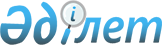 Солтүстік Қазақстан облысы Шал ақын ауданы мәслихатының 2021 жылғы 24 желтоқсандағы № 16/1 "2022-2024 жылдарға арналған Шал ақын ауданының бюджетін бекіту туралы" шешіміне өзгерістер енгізу туралыСолтүстік Қазақстан облысы Шал ақын ауданы мәслихатының 2022 жылғы 22 қарашадағы № 27/1 шешімі
      Солтүстік Қазақстан облысы Шал ақын ауданының мәслихаты ШЕШТІ:
      1. Солтүстік Қазақстан облысы Шал ақын ауданы мәслихатының "2022-2024 жылдарға арналған Шал ақын ауданының бюджетін бекіту туралы" 2021 жылғы 24 желтоқсандағы № 16/1 шешіміне (Нормативтік құқықтық актілерді мемлекеттік тіркеу тізілімінде № 26175 болып тіркелген) келесі өзгерістер енгізілсін:
      1-тармақ жаңа редакцияда жазылсын: 
       "1. 2022-2024 жылдарға арналған Шал ақын ауданының бюджеті тиісінше 1, 2, 3-қосымшаларға сәйкес, соның ішінде 2022 жылға келесі көлемдерде бекітілсін:
      1) кірістер – 6 580 184,4 мың теңге:
      салықтық түсімдер – 471 524 мың теңге;
      салықтық емес түсімдер – 4 627,5 мың теңге;
      негізгі капиталды сатудан түсетін түсімдер – 6 500 мың теңге;
      трансферттер түсімі – 6 097 532,9 мың теңге;
      2) шығындар – 6 633 841,3 мың теңге; 
      3) таза бюджеттік кредиттеу – 44 993,8 мың теңге:
      бюджеттік кредиттер – 50 540 мың теңге;
      бюджеттік кредиттерді өтеу – 5 546,2 мың теңге;
      4) қаржы активтерімен операциялар бойынша сальдо – 0 мың теңге:
      қаржы активтерін сатып алу – 0 мың теңге;
      мемлекеттің қаржы активтерін сатудан түсетін түсімдер – 0 мың теңге;
      5) бюджет тапшылығы (профициті) – - 98 650,7 мың теңге;
      6) бюджет тапшылығын қаржыландыру (профицитін пайдалану) – 98 650,7 мың теңге:
      қарыздар түсімі – 50 540 мың теңге;
      қарыздарды өтеу – 5 546,2 мың теңге;
      бюджет қаражатының пайдаланылатын қалдықтары – 53 656,9 мың теңге.";
      11-тармақ жаңа редакцияда жазылсын: 
       "11. 2022 жылға ауданның жергілікті атқарушы органдарының резерві 7 500 мың теңге сомасында бекітілсін.";
      көрсетілген шешімнің 1-қосымшасы осы шешімнің қосымшасына сәйкес жаңа редакцияда жазылсын.
      2. Осы шешім 2022 жылғы 1 қаңтардан бастап қолданысқа енгізіледі. 2022 жылға арналған Шал ақын ауданының бюджеті
					© 2012. Қазақстан Республикасы Әділет министрлігінің «Қазақстан Республикасының Заңнама және құқықтық ақпарат институты» ШЖҚ РМК
				
      Солтүстік Қазақстан облысы Шал ақын ауданымәслихатының хатшысы 

Ө. Әмрин
Солтүстік Қазақстан облысыШал ақын ауданы мәслихатының2022 жылғы 22 қарашадағы № 27/1шешіміне қосымшаСолтүстік Қазақстан облысыШал ақын ауданы мәслихатының2021 жылғы 24 желтоқсандағы № 16/1шешіміне 1-қосымша
Санаты
Сыныбы
Сыныбы
Кіші сыныбы
Атауы
Сомасы, мың теңге
1
2
2
3
4
5
1) Кірістер:
6 580 184,4
1
Салықтық түсімдер
471 524
03
03
Әлеуметтік салық
361 585
1 
Әлеуметтік салық 
361 585
04
04
Меншiкке салынатын салықтар
35 566
1 
Мүлiкке салынатын салықтар
35 566
05
05
Тауарларға, жұмыстарға және қызметтерге салынатын iшкi салықтар
72 009
2 
Акциздер
2 025
3 
Табиғи және басқа да ресурстарды пайдаланғаны үшiн түсетiн түсiмдер
59 820
4 
Кәсiпкерлiк және кәсiби қызметтi жүргiзгенi үшiн алынатын алымдар
10 164
08
08
Заңдық маңызы бар әрекеттерді жасағаны және (немесе) оған уәкілеттігі бар мемлекеттік органдар немесе лауазымды адамдар құжаттар бергені үшін алынатын міндетті төлемдер
2 364
1 
Мемлекеттік баж
2 364
2
Салықтық емес түсiмдер
4 627,5
01
01
Мемлекеттік меншіктен түсетін кірістер
2 627,5
5 
Мемлекет меншігіндегі мүлікті жалға беруден түсетін кірістер
2 188
7 
Мемлекеттік бюджеттен берілген кредиттер бойынша сыйақылар
2,5
9
Мемлекет меншігінен түсетін басқа да кірістер 
437
06
06
Басқа да салықтық емес түсiмдер
2 000
1
Басқа да салықтық емес түсiмдер
2 000
3
Негізгі капиталды сатудан түсетін түсімдер
6 500
01
01
Мемлекеттік мекемелерге бекітілген мемлекеттік мүлікті сату
1 000
1
Мемлекеттік мекемелерге бекітілген мемлекеттік мүлікті сату
1 000
03
03
Жердi және материалдық емес активтердi сату
5 500
1
Жерді сату
5 500
4
Трансферттердің түсімдері
6 097 532,9
01
01
Төмен тұрған мемлекеттiк басқару органдарынан трансферттер
32 436,7
3
Аудандық маңызы бар қалалардың, ауылдардың, кенттердің, ауылдық округтардың бюджеттерінен трансферттер
32 436,7
02
02
Мемлекеттiк басқарудың жоғары тұрған органдарынан түсетiн трансферттер
 6 065 096,2
2 
Облыстық бюджеттен түсетiн трансферттер
6 065 096,2
Функционалдық топ
Функционалдық топ
Функционалдық топ
Функционалдық топ
Атауы
Сомасы, мың теңге
Кіші функция
Кіші функция
Кіші функция
Атауы
Сомасы, мың теңге
Бюджеттік бағдарламалардың әкімшісі
Бюджеттік бағдарламалардың әкімшісі
Атауы
Сомасы, мың теңге
Бағдарлама
Атауы
Сомасы, мың теңге
2) Шығындар:
6 633 841,3
01
Жалпы сипаттағы мемлекеттік қызметтер
721 314,3
1
Мемлекеттiк басқарудың жалпы функцияларын орындайтын өкiлдi, атқарушы және басқа органдар
215 446,3
112
Аудан (облыстық маңызы бар қала) мәслихатының аппараты
37 920
001
Аудан (облыстық маңызы бар қала) мәслихатының қызметін қамтамасыз ету жөніндегі қызметтер
35 744
005
Мәслихаттар депутаттары қызметінің тиімділігін арттыру
2 176
122
Аудан (облыстық маңызы бар қала) әкімінің аппараты
177 526,3
001
Аудан (облыстық маңызы бар қала) әкімінің қызметін қамтамасыз ету жөніндегі қызметтер
166 053
113
Төменгі тұрған бюджеттерге берілетін нысаналы ағымдағы трансферттер
11 473,3
2
Қаржылық қызмет
1 673,5
459
Ауданның (облыстық маңызы бар қаланың) экономика және қаржы бөлімі
1 673,5
003 
Салық салу мақсатында мүлікті бағалауды жүргізу
1 128,6
010 
Жекешелендіру, коммуналдық меншікті басқару, жекешелендіруден кейінгі қызмет және осыған байланысты дауларды реттеу 
544,9
9
Жалпы сипаттағы өзге де мемлекеттiк қызметтер
504 194,5
459
Ауданның (облыстық маңызы бар қаланың) экономика және қаржы бөлімі
142 558,8
001
Ауданның (облыстық маңызы бар қаланың) экономикалық саясаттын қалыптастыру мен дамыту, мемлекеттік жоспарлау, бюджеттік атқару және коммуналдық меншігін басқару саласындағы мемлекеттік саясатты іске асыру жөніндегі қызметтер
58 914
113
Төменгі тұрған бюджеттерге берілетін нысаналы ағымдағы трансферттер
83 419,8
015
Мемлекеттік органның күрделі шығыстары
125
114
Төменгі тұрған бюджеттерге берілетін нысаналы даму трансферттері
100
495
Ауданның (облыстық маңызы бар қаланың) сәулет, құрылыс, тұрғын үй-коммуналдық шаруашылығы, жолаушылар көлігі және автомобиль жолдары бөлімі
312 535,7
001
Жергілікті деңгейде сәулет, құрылыс, тұрғын үй-коммуналдық шаруашылық, жолаушылар көлігі және автомобиль жолдары саласындағы мемлекеттік саясатты іске асыру жөніндегі қызметтер
27 752
003
Мемлекеттік органның күрделі шығыстары
2 484
113
Төменгі тұрған бюджеттерге берілетін нысаналы ағымдағы трансферттер
282 299,7
475
Ауданның (облыстық маңызы бар қаланың) кәсіпкерлік, ауыл шаруашылығы және ветеринария бөлімі
49 100
001
Жергілікті деңгейде кәсіпкерлікті, ауыл шаруашылығы мен ветеринарияны дамыту саласындағы мемлекеттік саясатты іске асыру жөніндегі қызметтер
40 910
003
Мемлекеттік органның күрделі шығыстары
8 190
02
Қорғаныс
11 465
1
Әскери мұқтаждар
8 296
122
Аудан (облыстық маңызы бар қала) әкімінің аппараты
8 296
005 
Жалпыға бірдей әскери міндетті атқару шеңберіндегі іс-шаралар
8 296
2 
Төтенше жағдайлар жөнiндегi жұмыстарды ұйымдастыру
3 169
122
Аудан (облыстық маңызы бар қала) әкімінің аппараты
3 169
006
Аудан (облыстық маңызы бар қала) ауқымындағы төтенше жағдайлардың алдын алу және оларды жою
1 057
007
Аудандық (қалалық) ауқымдағы дала өрттерінің, сондай-ақ мемлекеттік өртке қарсы қызмет органдары құрылмаған елдi мекендерде өрттердің алдын алу және оларды сөндіру жөніндегі іс-шаралар
2 112
03
Қоғамдық тәртіп, қауіпсіздік, құқықтық, сот, қылмыстық-атқару қызметі
3 892
9
Қоғамдық тәртіп және қауіпсіздік саласындағы басқа да қызметтер
3 892
495
Ауданның (облыстық маңызы бар қаланың) сәулет, құрылыс, тұрғын үй-коммуналдық шаруашылығы, жолаушылар көлігі және автомобиль жолдары бөлімі
3 892
019
Елдi мекендерде жол қозғалысы қауiпсiздiгін қамтамасыз ету
3 892
06
Әлеуметтiк көмек және әлеуметтiк қамсыздандыру
531 342,8
1
Әлеуметтiк қамсыздандыру
74 797
451
Ауданның (облыстық маңызы бар қаланың) жұмыспен қамту және әлеуметтік бағдарламалар бөлімі
74 797
005
Мемлекеттік атаулы әлеуметтік көмек 
74 797
2
Әлеуметтiк көмек
425 340,8
451
Ауданның (облыстық маңызы бар қаланың) жұмыспен қамту және әлеуметтік бағдарламалар бөлімі
425 340,8
002
Жұмыспен қамту бағдарламасы
246 135,8
006
Тұрғын үйге көмек көрсету
358
007
Жергілікті өкілетті органдардың шешімі бойынша мұқтаж азаматтардың жекелеген топтарына әлеуметтік көмек
20 041
010 
Үйден тәрбиеленіп оқытылатын мүгедек балаларды материалдық қамтамасыз ету
964
 014 
Мұқтаж азаматтарға үйде әлеуметтiк көмек көрсету
89 072
017
Оңалтудың жеке бағдарламасына сәйкес мұқтаж мүгедектердi протездік-ортопедиялық көмек, сурдотехникалық құралдар, тифлотехникалық құралдар, санаторий-курорттық емделу, мiндеттi гигиеналық құралдармен қамтамасыз ету, арнаулы жүрiп-тұру құралдары, қозғалуға қиындығы бар бірінші топтағы мүгедектерге жеке көмекшінің және есту бойынша мүгедектерге қолмен көрсететiн тіл маманының қызметтері мен қамтамасыз ету
25 066
023
Жұмыспен қамту орталықтарының қызметін қамтамасыз ету
43 704
9
Әлеуметтiк көмек және әлеуметтiк қамтамасыз ету салаларындағы өзге де қызметтер
31 205
451
Ауданның (облыстық маңызы бар қаланың) жұмыспен қамту және әлеуметтік бағдарламалар бөлімі
31 205
001
Жергілікті деңгейде халық үшін әлеуметтік бағдарламаларды жұмыспен қамтуды қамтамасыз етуді іске асыру саласындағы мемлекеттік саясатты іске асыру жөніндегі қызметтер
30 881
011
Жәрдемақыларды және басқа да әлеуметтік төлемдерді есептеу, төлеу мен жеткізу бойынша қызметтерге ақы төлеу
324
07
Тұрғын үй-коммуналдық шаруашылық
 1 888 373
1
Тұрғын үй шаруашылығы
270 018
495
Ауданның (облыстық маңызы бар қаланың) сәулет, құрылыс, тұрғын үй-коммуналдық шаруашылығы, жолаушылар көлігі және автомобиль жолдары бөлімі
270 018
007
Коммуналдық тұрғын үй қорының тұрғын үйін жобалау және (немесе) салу, реконструкциялау
228 975
008
Мемлекеттік тұрғын үй қорын сақтауды үйымдастыру
41 043
2
Коммуналдық шаруашылық
1 356 916
495
Ауданның (облыстық маңызы бар қаланың) сәулет, құрылыс, тұрғын үй-коммуналдық шаруашылығы, жолаушылар көлігі және автомобиль жолдары бөлімі
1 356 916
014
Сумен жабдықтау және су бұру жүйесін дамыту
4
015
Шағын қалаларды үздіксіз жылумен жабдықтауды қамтамасыз ету
20 790
016
Сумен жабдықтау және су бұру жүйесінің жұмыс істеуі
153 000
058
Ауылдық елді мекендердегі сумен жабдықтау және су бұру жүйелерін дамыту
1 183 122
3
Елді-мекендерді көркейту
261 439
495
Ауданның (облыстық маңызы бар қаланың) сәулет, құрылыс, тұрғын үй-коммуналдық шаруашылығы, жолаушылар көлігі және автомобиль жолдары бөлімі
261 439
025
Елдi мекендердегі көшелердi жарықтандыру
261 439
08
Мәдениет, спорт, туризм және ақпараттық кеңістiк
285 334
1
Мәдениет саласындағы қызмет
103 996
478
Ауданның (облыстық маңызы бар қаланың) ішкі саясат, мәдениет және тілдерді дамыту бөлімі
103 996
009
Мәдени-демалыс жұмысын қолдау
103 996
2
Спорт
26 990
465
Ауданның (облыстық маңызы бар қаланың) дене шынықтыру және спорт бөлімі 
26 990
001
Жергілікті деңгейде дене шынықтыру және спорт саласындағы мемлекеттік саясатты іске асыру жөніндегі қызметтер
16 580
006
Аудандық (облыстық маңызы бар қалалық) деңгейде спорттық жарыстар өткiзу
600
007 
Әртүрлi спорт түрлерi бойынша аудан (облыстық маңызы бар қала) құрама командаларының мүшелерiн дайындау және олардың облыстық спорт жарыстарына қатысуы
9 800
495
Ауданның (облыстық маңызы бар қаланың) сәулет, құрылыс, тұрғын үй-коммуналдық шаруашылығы, жолаушылар көлігі және автомобиль жолдары бөлімі
10
021
Cпорт объектілерін дамыту
10
3
Ақпараттық кеңiстiк
92 692
478
Ауданның (облыстық маңызы бар қаланың) ішкі саясат, мәдениет және тілдерді дамыту бөлімі
92 692
005 
Мемлекеттік ақпараттық саясат жүргізу жөніндегі қызметтер
6 985
007
Аудандық (қалалық) кiтапханалардың жұмыс iстеуi
85 185
008
Мемлекеттiк тiлдi және Қазақстан халқының басқа да тiлдерін дамыту
522
9
Мәдениет, спорт, туризм және ақпараттық кеңiстiктi ұйымдастыру жөнiндегi өзге де
қызметтер
61 656
478
Ауданның (облыстық маңызы бар қаланың) ішкі саясат, мәдениет және тілдерді дамыту бөлімі
61 656
001
Ішкі саясат, мәдениет, тілдерді дамыту және спорт саласында мемлекеттік саясатты жергілікті деңгейде іске асыру бойынша қызметтер
25 688
004
Жастар саясаты саласында іс-шараларды іске асыру
5 768
032
Ведомстволық бағыныстағы мемлекеттік мекемелер мен ұйымдардың күрделі шығыстары
200
052
"Ауыл-Ел бесігі" жобасы шеңберінде ауылдық елді мекендердегі әлеуметтік және инженерлік инфрақұрылым бойынша іс-шараларды іске асыру
30 000
10
Ауыл, су, орман, балық шаруашылығы, ерекше қорғалатын табиғи аумақтар, қоршаған ортаны және жануарлар дүниесін қорғау, жер қатынастары
29 558,8
1
Ауыл шаруашылығы
4 340
475
Аудандық (облыстық маңызы бар қалалардың) кәсіпкерлік, ауыл шаруашылығы және ветеринария бөлімі
4 340
005
Мал көмінділерінің (биотермиялық шұңқырлардың) жұмыс істеуін қамтамасыз ету
4 340
6
Жер қатынастары
19 493
463
Ауданның (облыстық маңызы бар қаланың) жер қатынастары бөлімі
19 493
001
Аудан (облыстық маңызы бар қала) аумағында жер қатынастарын реттеу саласындағы мемлекеттік саясатты іске асыру жөніндегі қызметтер
19 493
9
Ауыл, су, орман, балық шаруашылығы, қоршаған ортаны қорғау және жер қатынастары саласындағы басқа да қызметтер
5 725,8
459
Ауданның (облыстық маңызы бар қаланың) экономика және қаржы бөлімі
5 725,8
099
Мамандарға әлеуметтік қолдау көрсету жөніндегі шараларды іске асыру
5 725,8
12
Көлік және коммуникация
555 529,6
1
Автомобиль көлiгi
555 529,6
495
Ауданның (облыстық маңызы бар қаланың) сәулет, құрылыс, тұрғын үй-коммуналдық шаруашылығы, жолаушылар көлігі және автомобиль жолдары бөлімі
541 868,6
023
Автомобиль жолдарының жұмыс істеуін қамтамасыз ету
32 000,4
034
Көлiк инфрақұрылымының басым жобаларын іске асыру
507 168,2
045
Аудандық маңызы бар автомобиль жолдарын және елді-мекендердің көшелерін күрделі және орташа жөндеу
2 700
9
Көлiк және коммуникациялар саласындағы өзге де қызметтер
13 661
495
Ауданның (облыстық маңызы бар қаланың) сәулет, құрылыс, тұрғын үй-коммуналдық шаруашылығы, жолаушылар көлігі және автомобиль жолдары бөлімі
13 661
039
Әлеуметтік маңызы бар қалалық (ауылдық), қала маңындағы және ауданішілік қатынастар бойынша жолаушылар тасымалдарын субсидиялау
13 661
13
Басқалар
16 188,2
9
Басқалар
16 188,2
459
Ауданның (облыстық маңызы бар қаланың) экономика және қаржы бөлімі
7 500
012
Ауданның (облыстық маңызы бар қаланың) жергілікті атқарушы органының резерві 
7 500
495
Аудандық (облыстық маңызы бар қалалардың) сәулет, құрылыс, тұрғын үй-коммуналдық шаруашылық, жолаушылар көлігі және автомобиль жолдары бөлімі
8 688,2
055
"Бизнестің жол картасы-2050" кәсіпкерлікті қолдау мен дамытудың мемлекеттік бағдарламасы аясында өндірістік инфрақұрылымды дамыту
8 688,2
14
Борышқа қызмет көрсету
780,5
1
Борышқа қызмет көрсету
780,5
459
Ауданның (облыстық маңызы бар қаланың) экономика және қаржы бөлімі
780,5
021
Жергілікті атқарушы органдардың облыстық бюджеттен қарыздар бойынша сыйақылар мен өзге де төлемдерді төлеу бойынша борышына қызмет көрсету
780,5
15
Трансферттер
2 589 961,8
1
Трансферттер
2 589 961,8
459
Ауданның (облыстық маңызы бар қаланың) экономика және қаржы бөлімі 
2 589 961,8
006
Пайдаланылмаған (толық пайдаланылмаған) нысаналы трансферттерді қайтару
2 238,5
024
Заңнаманы өзгертуге байланысты жоғары тұрған бюджеттің шығындарын өтеуге төменгі тұрған бюджеттен ағымдағы нысаналы трансферттер
2 348 605
038
Субвенциялар
206 866
054
Қазақстан Республикасының Ұлттық қорынан берілетін нысаналы трансферт есебінен республикалық бюджеттен бөлінген пайдаланылмаған (түгел пайдаланылмаған) нысаналы трансферттердің сомасын қайтару
32 252,3
16
Қарыздарды өтеу
101,3
1
Қарыздарды өтеу
101,3
459
Ауданның (облыстық маңызы бар қаланың) экономика және қаржы бөлімі
101,3
022
Жергілікті бюджеттен бөлінген пайдаланылмаған бюджеттік кредиттерді қайтару
101,3
3)Таза бюджеттік кредиттеу
44 993,8
Бюджеттік кредиттер
50 540
10
Ауыл, су, орман, балық шаруашылығы, ерекше қорғалатын табиғи аумақтар, қоршаған ортаны және жануарлар дүниесін қорғау, жер қатынастары
50 540
9
Ауыл, су, орман, балық шаруашылығы, қоршаған ортаны қорғау және жер қатынастары саласындағы басқа да қызметтер
50 540
459
Ауданның (облыстық маңызы бар қаланың) экономика және қаржы бөлімі
50 540
018
Мамандарды әлеуметтік қолдау шараларын іске асыру үшін бюджеттік кредиттер
50 540
Санаты
Сыныбы
Сыныбы
Кіші сыныбы
Атауы
Сомасы, мың теңге
1
2
2
3
4
5
5
Бюджеттік кредиттерді өтеу
5 546,2
01
01
Бюджеттік кредиттерді өтеу
5 546,2
1
Мемлекеттік бюджеттен берілген бюджеттік кредиттерді өтеу
5 546,2
4) Қаржы активтерімен операциялар бойынша сальдо
0
Қаржы активтерін сатып алу
0
13
Басқалар
0
Мемлекеттің қаржы активтерін сатудан түсетін түсімдер
0
5) Бюджет тапшылығы (профициті)
-98 650,7
6) Бюджет тапшылығын қаржыландыру (профицитін пайдалану)
98 650,7
Санаты
Сыныбы
Сыныбы
Кіші сыныбы
Атауы
Сомасы, мың теңге
1
2
2
3 
4
5
7
Қарыздар түсімдері
50 540
01
01
Мемлекеттік ішкі қарыздар 
50 540
2 
Қарыз алу келісім-шарттары
50 540
Функцио-налдық топ
Кіші функция
Бюджеттік бағдарла-малардың әкімшісі
Бағдар-лама
Атауы
Сомасы, мың теңге
16
Қарыздарды өтеу
5 546,2
1
Қарыздарды өтеу
5 546,2
459
Ауданның (облыстық маңызы бар қаланың) экономика және қаржы бөлімі
5 546,2
005
Жергілікті атқарушы органның жоғары тұрған бюджет алдындағы борышын өтеу
5 546,2
Санаты
Сыныбы
Сыныбы
Кіші сыныбы
Атауы
Сомасы, мың теңге
1
2
2
3
4
5
8
Бюджет қаражатының пайдаланылатын қалдықтары
53 656,9
01
01
Бюджет қаражаты қалдықтары
53 656,9
1 
Бюджет қаражатының бос қалдықтары
53 656,9